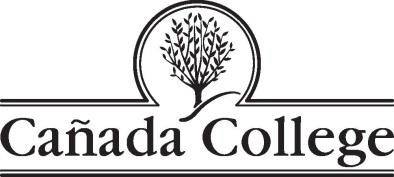 PBC Strategic Enrollment Management Committee MEETING AGENDAWednesday, February 6, 2019Building 8 - Room 1199:00 – 10:00 a.m.Agenda ItemDiscussion LeadTime AllottedEarly College and Dual EnrollmentReview what is in place right nowSummarize results of discussions with SUHSD so farIntentional outreach and marketingDr. Tammy Robinson, VPIDr. Karen Engel, Dean of PRIEDr. Char Perlas, Interim VPSSLeonor Cabrera, Dean BDWMarisol Quevedo, Promise Supervisor10Discussion & Strategic PlanningWhat’s our vision for Dual Enrollment?Creating an AB 288 MOU this springWhat would we offer and why? (Ethnic Studies and Career Counseling? - consider evidence why these would be good – MQ)What is the relationship between dual enrollment and Promise?LMI data on career pathways (Culinary)Dr. Tammy Robinson, VPIDr. Karen Engel, Dean of PRIEDr. Char Perlas, Interim VPSSLeonor Cabrera, Dean BDWMarisol Quevedo, Promise Supervisor40Next Steps & Items for Future MeetingsVisit to Redwood Continuation HS this FridayAB 288 MOU next stepsTide next stepsFollow up to Dr. Moore’s presentationAll10ADJOURN